DIGITAL TOOLKITThank you for your support of the Get My Payment IL Coalition. Below are some suggested social media posts and language to support the partnership and its mission to help low-income Illinoisans quickly receive their stimulus payments. While the recommended language provides consistency for key messaging, please feel free to edit as you see fit to match with your organization’s voice and tone.SOCIAL MEDIA POSTSProgram MessagingThe following posts highlight specific program messaging and drive individuals to the Get My Payment IL website to learn more or view related resources. These posts are most appropriate for Facebook and Twitter. All recommended post copy fits within Twitter’s 280 character limit.Get your stimulus check.Post Copy:Most Illinoisans are eligible to receive a stimulus payment from the federal government, even if you have little or no income. See if you have to take action to receive your check. #GetMyPaymentIL www.GetMyPaymentIL.orgEven if you haven’t filed taxes or have an income, you’re still eligible to receive a stimulus payment from the federal government. We have all the resources to make sure you get yours as quickly as possible. #GetMyPaymentIL www.GetMyPaymentIL.orgDid you know you could be eligible to receive a stimulus payment up to $1,200/ individual ($2,400/married couples, $500/dependent)? Our website provides step-by-step instructions, so you can get your payment as soon as possible. Learn more. #GetMyPaymentIL www.GetMyPaymentIL.orgImage Files:Get Your Check_Facebook_Option 1Get Your Check_Facebook_Option 2Get Your Check_Twitter_Option 1Get Your Check_Twitter_Option 2Get your payment faster with a bank account.Post Copy:Did you know waiting for your stimulus check by mail can take up to five months? Using direct deposit to receive your payment in a bank account could speed up the process. If you have one, here’s where to update your banking information. #GetMyPaymentIL https://bit.ly/2SpSroi Many local banks are offering lower cost, safe accounts for people looking to open an account to receive their stimulus payment quicker. Learn what you can do to get your check faster. #GetMyPaymentIL www.GetMyPaymentIL.orgImage Files:Bank Account_FacebookBank Account_TwitterFrequently asked questions.Post Copy:Have questions about your stimulus payment? We have answers. Check out some of the most frequently asked questions. #GetMyPaymentILwww.GetMyPaymentIL.orgIf you have questions about receiving your stimulus payment, we’re here to help you find the answers. Here are some of the most common questions we see. #GetMyPaymentIL www.GetMyPaymentIL.org Image Files:Frequently Asked Questions_FacebookFrequently Asked Questions_TwitterFind out if you are eligible for a stimulus payment.Post Copy:With this easy tool, you just need to answer a few simple questions to figure out if you’re eligible to receive a stimulus payment. #GetMyPaymentILwww.GetMyPaymentIL.orgWe’ve made it easy to figure out if you are eligible to receive a stimulus payment. It just takes a few minutes to find out. #GetMyPaymentILwww.GetMyPaymentIL.orgImage Files:Are You Eligible_FacebookAre You Eligible_TwitterBanking HelpPost Copy:There’s never been a more important time to have a bank account. Banking allows you to receive payments, such as benefits payments, important funds like the stimulus check, or even your paycheck, more safely, quickly, and in the comfort of your own home. https://bit.ly/2SpSroiWithout a bank, you may have to wait until September to receive your stimulus check. Here are some resources that can help you open a bank account today and online. #GetMyPaymentIL https://bit.ly/2SpSroiImage Files:Banking Help_FacebookBanking Help_TwitterIf you’ve moved since the last time you filed taxes and don’t have a bank account.Post Copy:If you’ve moved since the last time you filed taxes and don’t have a bank account, you may need to take action to receive your stimulus check. Find out what you need to do. #GetMyPaymentIL www.GetMyPaymentIL.orgImage Files:Moved_FacebookMoved_TwitterAvoiding scamsPost Copy:Scam artists have been trying to take people’s stimulus payments. Remember, The IRS will never threaten you or ask for personal information over the phone, social media, or email. Learn how you can protect yourself. #GetMyPaymentIL https://bit.ly/2KTWRj3  We want to make sure you receive your stimulus payment – not a scam artist. See how you can protect by learning about some of the most common scams. #GetMyPaymentIL https://bit.ly/2KTWRj3    Image Files:Avoiding Scams_FacebookAvoiding Scams_TwitterTax HelpPost Copy:Even in these challenging times, it’s still important to file your taxes. Along with our coalition partners, we want to make sure you have all the resources you need to file your taxes easily and at the lowest cost. #GetMyPaymentIL https://bit.ly/2Ym0SF7 Our coalition partners have a ton of resources that can help you more easily file your taxes this year. #GetMyPaymentIL https://bit.ly/2Ym0SF7  Image Files:Tax Help_FacebookTax Help_TwitterShare Your StoryPost Copy:Did you have any problems using the IRS website? Let us know and we’ll ask the IRS to make improvements. Just answer these three quick questions. #GetMyPaymentIL  https://bit.ly/3bXIyGj    If you had problems using the IRS website, let us know so we can help them make improvements. Your feedback can help us make the best recommendations. #GetMyPaymentIL https://bit.ly/3bXIyGj Image Files: N/A GET MY PAYMENT IL PROGRAM LANGUAGEIn an effort to ensure we have a consistent message across all partners, below is messaging that can be included on your website, email/e-newsletter or via conversations. The CARES Act provides cash payments to most Illinoisans to help them stay afloat financially during this crisis. However, some people need help to get their payments.Recognizing the urgent need for economic relief across the state, we’re proud to partner with a coalition of nonprofit organizations that is working to increase access to economic impact payments. Visit GetMyPaymentIL.org to find resources that can help you determine your eligibility for a stimulus payment, take steps to get your payment quicker, view frequently asked questions, open a bank account, and much more. You can also email help@getmypaymentil.org for help and more information.Image File: E-Comms Image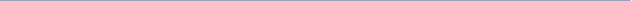 